ПРОЕКТ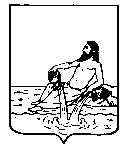 ВЕЛИКОУСТЮГСКАЯ ДУМАВЕЛИКОУСТЮГСКОГО МУНИЦИПАЛЬНОГО ОКРУГАР Е Ш Е Н И Е   от                                     №                        ___________________________________________________________________________                   ______________________г. Великий УстюгВ соответствии с Федеральным законом от 06.02.2023 N 12-ФЗ "О внесении изменений в Федеральный закон "Об общих принципах организации публичной власти в субъектах Российской Федерации" и отдельные законодательные акты Российской Федерации", руководствуясь статьей 28 Устава Великоустюгского муниципального округа, Великоустюгская Дума РЕШИЛА:1. Внести в Положение о статусе председателя Великоустюгской Думы Великоустюгского муниципального округа Вологодской области, утвержденное решением Великоустюгской Думы от 29.11.2022 № 66 (далее – Положение) следующие изменения: 1.1. Пункт 2.6. раздела 2 Положения изложить в новой редакции: «2.6. Обобщенная информация об исполнении (ненадлежащем исполнении) председателем Великоустюгской Думы обязанности представить сведения о доходах, расходах, об имуществе и обязательствах имущественного характера размещается на официальном сайте органов местного самоуправления Великоустюгского муниципального округа (при условии отсутствия в такой информации персональных данных, позволяющих идентифицировать соответствующее лицо, и данных, позволяющих индивидуализировать имущество, принадлежащее соответствующему лицу) в порядке, установленном законом области.».2. Настоящее решение вступает в силу после официального опубликования.ПОЯСНИТЕЛЬНАЯ ЗАПИСКАк проекту Решения Великоустюгской Думы«О внесении изменений в решение Великоустюгской Думы от 29.11.2022   № 66 «Об утверждении Положения о статусе председателя Великоустюгской Думы Великоустюгского муниципального округа Вологодской области»С 1 марта 2023 года вступил в силу Федеральный закон от 6 февраля 2023 года № 12-ФЗ «О внесении изменений в Федеральный закон «Об общих принципах организации публичной власти в субъектах Российской Федерации» и отдельные законодательные акты Российской Федерации» (далее – Федеральный закон № 12-ФЗ), которым внесены изменения, в частности, в Федеральный закон от 6 октября 2003 года № 131-ФЗ «Об общих принципах организации местного самоуправления в Российской Федерации» (далее – Федеральный закон № 131-ФЗ) и Федеральный закон от 25 декабря 2008 года № 273-ФЗ «О противодействии коррупции» (далее – Федеральный закон № 273-ФЗ).Внесенные изменения касаются статуса председателя Великоустюгской Думы, в связи с чем необходимо привести в соответствие с действующим законодательством Положение о статусе председателя Великоустюгской Думы.В частности установлено, что сведения о доходах, расходах, об имуществе и обязательствах имущественного характера, представленные депутатами представительного органа муниципального образования, не подлежат размещению на официальных сайтах органов местного самоуправления в информационно-телекоммуникационной сети «Интернет» и (или) предоставлению для опубликования средствам массовой информации.Одновременно с этим установлено, что на официальных сайтах органов местного самоуправления размещается обобщенная информация об исполнении (ненадлежащем исполнении) депутатами представительного органа муниципального образования, обязанности представить сведения о доходах, расходах, об имуществе и обязательствах имущественного характера (при условии отсутствия в такой информации персональных данных, позволяющих идентифицировать соответствующее лицо, и данных, позволяющих индивидуализировать имущество, принадлежащее соответствующему лицу).Порядок размещения такой информации регламентируется Законом Вологодской области от 09.07.2009 N 2054-ОЗ "О противодействии коррупции в Вологодской области". О внесении изменений в решение       Великоустюгской Думы от 29.11.2022   № 66 «Об утверждении Положения о статусе председателя Великоустюгской Думы Великоустюгского муниципального округа Вологодской области»Председатель Великоустюгской Думы_______________С.А. КапустинГлава Великоустюгского муниципального округа Вологодской области _______________А.В. Кузьмин     